   ČETRTEK, 9. 4.  ŽČZV spletni klepetalnici se dobimo v petek, 10. 4., ob 19.30 uri. Predstavila vam bom še nekaj zanimivosti z Azorskih otokov.Lorin se je javila, da bo predstavila London.Ivano sem prosila, naj pobrska po svojem arhivu in poišče nekaj zanimivih fotografij s potovanj.Zdaj pa dajem nalogo tudi vam preostalim: do juti poiščite nekaj zanimivih fotografij, ki so kakorkoli povezane z našim izbirnim predmetom. Lahko so iz vašega najljubšega potovanja, morja, obiska gora, ali pa pogled iz vašega okna, ki se vam je v tistem trenutku zdel prav poseben. Karkoli o čemer bi lahko spregovorile. Slike pošljite na moj mail, da jih bom lahko predvajala.Da vstopite v spletno klepetalnico, se prijavite se na spodnjo povezavo:Lep pozdrav do jutri zvečer, Učiteljica AndrejaPozdravljena, dekleta!Tudi tokrat se bomo dobile v spletni klepetalnici zoom.Nadaljevale bomo zastavljeno delo. Zadnjič nam je tehnika malce ponagajala, tokrat pa upam, da temu ne bo tako.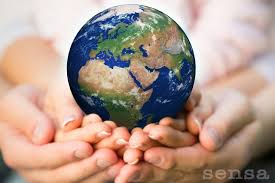 Join Zoom Meetinghttps://us04web.zoom.us/j/455077835